Практическое занятие №5 Выполните упражнение. Пришлите результат – Ваше Колесо жизни.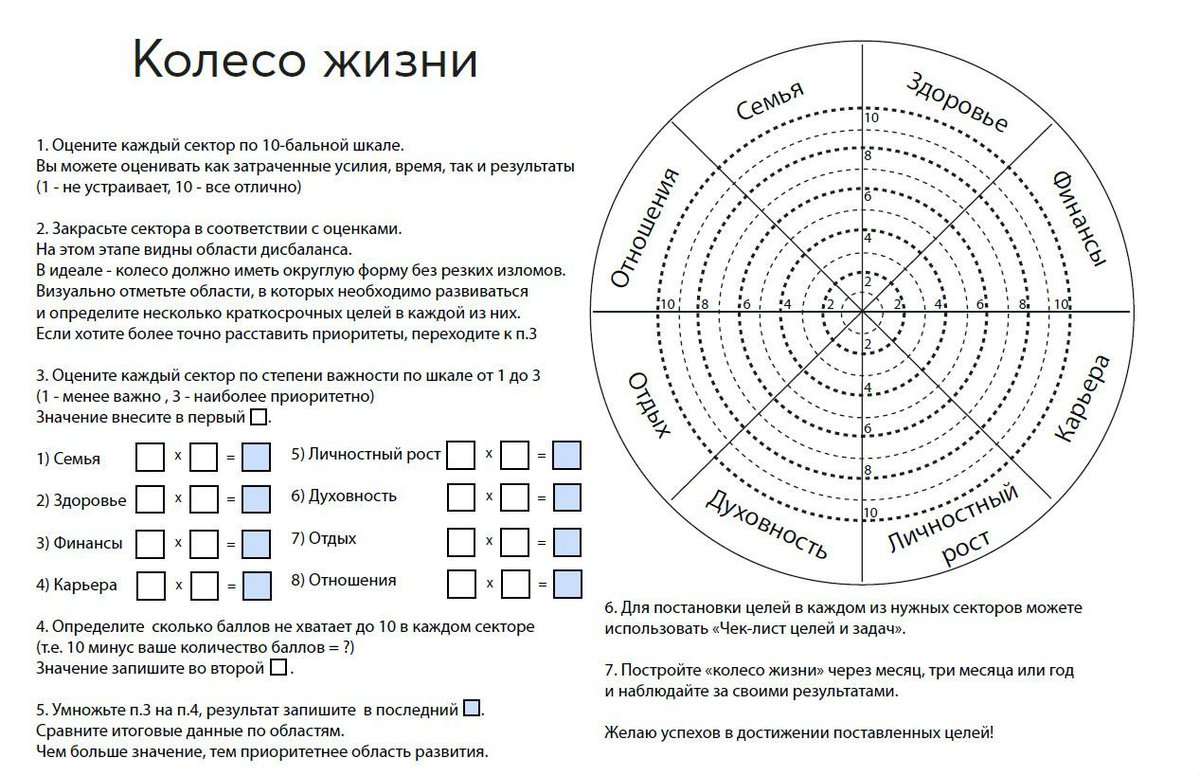 